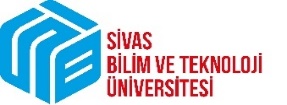 T.C.SİVAS BİLİM VE TEKNOLOJİ ÜNİVERSİTESİGenel SekreterlikYazı İşleri MüdürlüğüKEP İLE GÖNDERİLEN EVRAK KAYIT VE HAVALE İŞLEMLERİ İŞ AKIŞ ŞEMASIDoküman No:Y.İ.M. 03KEP İLE GÖNDERİLEN EVRAK KAYIT VE HAVALE İŞLEMLERİ İŞ AKIŞ ŞEMASIİlk Yayın Tarihi:KEP İLE GÖNDERİLEN EVRAK KAYIT VE HAVALE İŞLEMLERİ İŞ AKIŞ ŞEMASIRevizyon No/Tarihi:KEP İLE GÖNDERİLEN EVRAK KAYIT VE HAVALE İŞLEMLERİ İŞ AKIŞ ŞEMASISayfa:        Sorumluİlgili Doküman / Mevzuatİş Akış Adımları-Gelen Evrak Memuru-Gelen Evrak Memuru-Yazı İşleri Müdürü-Yazı İşleri Müdürü-2547 sayılı Yükseköğretim Kanunu -657 sayılı Devlet Memurları Kanunu-Resmî Yazışmalarda Uygulanacak Usul ve Esaslar Hakkında YönetmelikHAZIRLAYANKONTROL EDENONAYLAYANSemra ŞAHİNŞube Müdürü Ömer DÖNMEZ